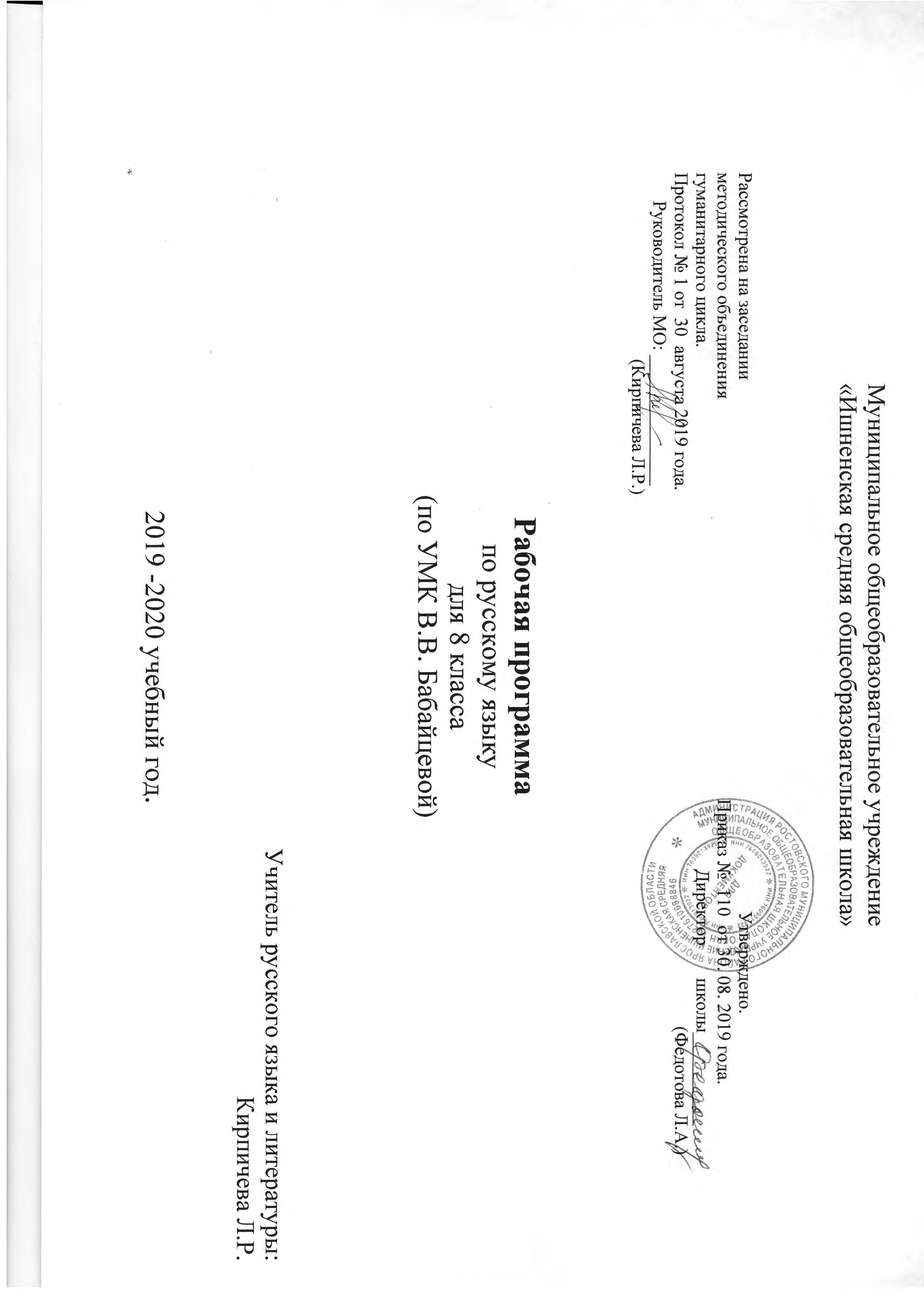 Пояснительная записка 8 классДанная рабочая программа составлена на основе Государственного стандарта общего образования, примерной программы основного общего образования и программы по русскому языку к учебному комплексу для 5-9 классов (авторы программы В.В.Бабайцева, А.П. Еремеева, А.Ю. Купалова, и др.) // Программно-методические материалы: Русский язык 5-9 классы / Сост. Л.М. Рыбченкова, -М.: ДРОФА. 2009. Сопоставление Примерной и авторской программ выявило следующие  различия.  В содержании, обеспечивающем формирование коммуникативной компетенции, Примерная программа, в отличие от авторской, выделяет следующие дидактические единицы: речевое общение, речевая деятельность - чтение, аудирование, говорение, письмо; текст как продукт речевой деятельности; нормативность, уместность, эффективность речевого поведения (выбор  и организация языковых средств в зависимости от условий речевого общения).Обучение русскому языку в 8 классе ведётся по трём учебным книгам, которые образуют учебный комплекс:  В.В.Бабайцева. Русский язык. Теория 5-9 класс.Ю.С.Пичугов. Русский язык. Практика 8-9 класс (научный редактор профессор В.В.Бабайцева.Е.И.Никитина. Русская речь 8-9 класс научный редактор профессор В.В.Бабайцева.В программу речевого раздела 8 класса включён следующий материал:1. Повторение и обобщение изученного в 5-7 классах: о стилях, типах речи, тексте и его строении.2. Жанры публицистики, их строение и языковые особенности: а) репортаж; б) статья; в) очерк. Программа рассчитана на 102 часа (3 часа в неделю).Русский язык является курсом, который позволяет реализовать практически все содержательные линии ГОСа НРК:культурно-историческую (человек-история, человек-культура);социально-правовую (человек-общество, человек-человек);информационно-методологическую (человек-информация).     Русский язык – государственный язык Российской Федерации, средство межнационального общения и консолидации народов России.    Владение родным языком, умение общаться, добиваться успеха в процессе коммуникации являются теми характеристиками личности, которые во многом определяют достижения человека практически во всех областях жизни, способствуют его социальной адаптации к изменяющимся условиям современного мира.     В системе школьного образования учебный предмет «Русский язык» занимает особое место: является не только объектом изучения, но и средством обучения. Как средство познания действительности русский язык обеспечивает развитие интеллектуальных и творческих способностей ребенка, развивает его абстрактное мышление, память и воображение, формирует навыки самостоятельной учебной деятельности, самообразования и самореализации личности.      Содержание обучения русскому языку отобрано и структурировано на основе компетентностного подхода. В соответствии с этим в VIII классе формируются и развиваются коммуникативная, языковая, лингвистическая (языковедческая) и культуроведческая компетенции.      Курс русского языка для основной школы направлен на достижение следующих целей, обеспечивающих реализацию личностно-ориентированного, когнитивно-коммуникативного, деятельностного подходов к обучению родному языку: воспитание гражданственности и патриотизма, сознательного отношения к языку как явлению культуры, основному средству общения и получения знаний в разных сферах человеческой деятельности; воспитание интереса и любви к русскому языку;совершенствование речемыслительной деятельности, коммуникативных умений и навыков, обеспечивающих свободное владение русским литературным языком в разных сферах и ситуациях его использования; обогащение словарного запаса и грамматического строя речи учащихся; развитие готовности и способности к речевому взаимодействию и взаимопониманию, потребности к речевому самосовершенствованию;освоение знаний о русском языке, его устройстве и функционировании в различных сферах и ситуациях общения; о стилистических ресурсах русского языка; об основных нормах русского литературного языка; о русском речевом этикете;формирование умений опознавать, анализировать, классифицировать языковые факты, оценивать их с точки зрения нормативности, соответствия ситуации и сфере общения; умений работать с текстом, осуществлять информационный поиск, извлекать и преобразовывать необходимую информацию.      Стержневая грамматическая тема в 8 классе сохраняется традиционная - "Простое предложение", так как простое предложение не только считается основной единицей синтаксиса как раздела грамматики, но квалифицируется и как минимальная, однако главнейшая единица речи.      С учётом главной цели обучения особое внимание уделяется семантическому, функциональному и коммуникативному аспектам изучаемых синтаксических категорий. В центре внимания оказываются не только классификационно-описательная характеристика рассматриваемых языковых фактов и явлений, но и их семантическая, смысловая оценка, особенности лексического наполнения и речевого употребления синтаксических единиц.     В 8 классе работа по развитию речи продолжается в том же методическом ключе, что и в предыдущие годы. Её цель - усилить речевую подготовку учащихся путём включения в курс родного языка системы речеведческих понятий - стилей, типов речи, текста. Понятийно ориентированная методика позволяет формировать коммуникативные умения и навыки сознательным путём. Она даёт возможность выйти на правила построения типовых текстов и тем самым обеспечить условия для переноса знаний и умений, для формирования навыков самоконтроля, что сделает обучение болле эффективным.     8 класс представляет собой как бы вторую ступень обучения в единой методической системе развития речи.     В качестве единицы обучения используется целый текст – рассматривается структура жанра.Требования к уровню подготовки учащихсяразличать подчинительные и сочинительные словосочетания;выделять словосочетания из предложения;выделять грамматическую основу предложениямразбирать предложения по членам;выбирать из синонимического ряда тот способ выражения члена предложения, который наиболее подходит по смыслу и цели высказывания;целесообразно использовать различные виды предложений в соответствии с содержанием и условиями высказывания;соблюдать порядок расположения главных и второстепенных членов предложения в зависимости характера (особенностей построения) текста, в который включается предложение.различать односоставные и двусоставные предложения;попользовать различные виды двусоставных и односоставных предложений как синтаксические синонимы;использовать назывные предложения как средство сжатого описания экспозиции рассказа.различать полные и неполные предложения; различать неполные и односоставные предложения;осмысливать роль и сферу употребления неполных предложений в речи, умело их использовать.видеть в предложении однородные члены (в том числе распространенные однородные члены и разные ряды однородных членов);распознавать обобщающие слова в предложениях с однородными членами;правильно строить (составлять) предложения с однородными членами в соответствии с нормами согласования и управления, а также с логическими нормами речи;уместно использовать предложения с однородными членами в тексте.заменять предложения с обособленными члена синонимичными простыми и сложными предложениями;уместно использовать предложения с обособленными членами предложения в тексте.соблюдать правильную интонацию в предложении с обращениями, вводными словами, вводными предложениями;использовать в речи обращения, вводные слова, вводные предложения с учетом содержания, стиля высказывания.Различать слова-предложения;Осмысливать нормы и сферу использования слов-предложений в речи.Учебно-тематический план.Содержание тем учебного курса.Русский язык — родной язык.  1 ч.Цели: понимать статус русского языка как государственного, сферу употребления как средства официального общения  внутри Российской Федерации. Понимать его функции интеграции (объединения) народов России, причину потребности общения на русском языке.Содержание:  Русский язык — родной язык.  Понятие государственного языка. Русский язык как государственный язык  Российской Федерации. Русский язык – средство межнационального общения народов России и стран содружества независимых государств.Повторение изученного в 5-7 классах. 10 ч. Цели:  уметь осуществлять лексический  анализ слов, использовать толковые словари для определения и уточнения лексического значения слов, безошибочно писать с опорой на морфемно-словообразовательный анализ. Уметь различать части речи, производить их морфологический разбор, безошибочно писать слова с опорой на их частиречную принадлежность.Видеть связь слов в предложении, выделять грамматическую основу предложения и выполнять синтаксический разбор простого предложения, расставлять знаки препинания в осложнённом предложении.Содержание: Лексика. Словарный состав языка с точки зрения происхождения, употребления и стилистической окраски.  Морфемика. Способы словообразования. Орфография и морфемика. Правописание орфограмм-гласных  и орфограмм-согласных в корне слова.  Морфология. Система  частей речи в русском языке. Принципы выделения частей речи. Слитное и раздельное написание не с различными частями речи. Буквы Н и НН в суффиксах имён прилагательных, причастий и наречий.   Синтаксис и пунктуация. Знаки препинания при однородных членах, причастных и деепричастных оборотах. Грамматическая основа предложения.Синтаксис и пунктуация.Введение  3 ч.Цели: определять границы предложений, выделять словосочетания, используя смысловые и грамматические связи словосочетаний и предложений в тексте.Различать способы подчинительной связи   (управление, примыкание, согласование)и образовывать словосочетания заданным способом.Содержание: Словосочетание и предложение как единицы синтаксиса.Виды синтаксической связи. Средства синтаксической связи.Способы подчинительной связи.Пунктуация как система знаков препинания и правил их использования Принципы русской пунктуации. Знаки препинания и их функцииОдиночные и парные знаки препинания. Сочетания знаков препинания.Словосочетание 3 ч. Цели: знать основные виды словосочетаний (именные, глагольные, наречные), моделировать словосочетания всех типов, разделять словосочетания на сочинительные и подчинительные.Знать типы связи слов в словосочетании: согласование, управление, примыкание.Содержание:  Основные виды словосочетаний: подчинительные и сочинительные.Строение и грамматическое значение словосочетаний.Цельные словосочетания.Предложение 1 ч.Цели: отличать предложение от других языковых единиц, уметь анализировать и характеризовать предложения (по цели высказывания, эмоциональной окраске, строению), определять границы предложения и способы передачи конца предложения (в устной речи – интонация, в письменной – знаки препинания). Содержание:  понятие о предложении. Строение предложения. Интонация конца предложения. Грамматическая основа предложения. Предложения простые и сложные. Предложения утвердительные и отрицательные. Виды предложений по цели высказывания. Виды предложений по эмоциональной окраске.Простое предложение 4 ч.Цели: знать понятия «односоставные» и «двусоставные» предложения, уметь анализировать и характеризовать предложения, производить синтаксический разбор.Содержание : основные виды простого предложения. Порядок слов в предложении. Логическое ударение.  Повторим орфографию. Правописание безударных гласных в корне слова. Правописание корней с чередованием.Главные члены предложения. 7 ч.Цели:  характеризовать подлежащее, определять способы выражения подлежащего. Знать типы сказуемых, понимать их лексическое и грамматическое значение, уметь находить и характеризовать сказуемое в предложении, согласовывать подлежащее и сказуемое. Различать составное глагольное и составное именное сказуемое. Определять способы выражения именной части составного именного сказуемого. Сопоставлять предложения  с омонимичными сказуемыми разных видов.Уметь определять способы выражения подлежащего и сказуемого, ставить тире между ними.Содержание:  Подлежащее. Способы его выражения.Сказуемое. Основные типы сказуемого: простое глагольное; составное глагольное; составное именное.Особенности связи подлежащего и сказуемого. Тире между подлежащим и сказуемым.Второстепенные члены предложения. 12 ч.Цели: уметь различать согласованные и несогласованные определения. Уметь производить синонимическую замену согл. и несогл. определений. Использовать приложение как средство выразительности. Уметь правильно пунктуационно оформлять одиночные приложения, выраженные существительными, несогласованные приложения, обозначающие названия газет, журналов, худ произведений, включать приложения в текст, отличать сказуемое и приложения, выр одними и теми же словами.Уметь различать дополнения (прямое и косвенное), определять способы их выражения, опознавать в предложении и тексте, роль в предложении, не смешивать подлежащее и сказуемое. Уметь различать виды обстоятельств по значению, определять способы их выражения, использовать обстоятельство для придания речи ясности, выразительности, как средство связи предложений в повествовательных текстах.Содержание:  Определение. Согласованное и несогласованное определение.Приложение как вид определения. Дефис при приложении.Дополнение. Его основные значения и способы выражения.Обстоятельство. Его основные значения и способы выражения.Многозначные члены предложения. Распространенные члены предложения.Синтаксические функции инфинитива.Выделение запятыми обстоятельств, выраженных деепричастными и сравнительными оборотами, а также обстоятельств с предлогом несмотря на.  Повторим орфографию. Орфограммы в приставках. Различение приставки НЕ и частицы НЕ.Односоставные предложения. 7 ч.Цели: уметь производить устный и письменный разбор односоставных предложений и двусоставных предложений. Уметь различать основные виды односоставных предложений по смысловым и грамматическим признакам. Анализировать в сопоставлении разновидности односоставных предложений. Использовать односоставные предложения в своей речи.Содержание: понятие об односоставных предложениях. Основные виды односоставных предложений по строению и значению: определенно-личные, неопределенно-личные, безличные, назывные.Особенности использования односоставных предложений в речи.Синонимика двусоставных и односоставных предложений.Знаки препинания в конце назывных предложений.Полные и неполные предложения. 2 ч.     Цели: уметь опознавать их в тексте, заменять неполные полными, различать назывные и неполные двусоставные предложения, определять роль неполных предложений в тексте. Пользоваться в разговорной речи. Правильно ставить знаки препинания в неполных и сложных предложениях, в составе которых неполные. Содержание:   Неполные предложения в речи. Строение и значение неполных предложений.Тире в неполном предложении. Простое осложнённое предложение.Предложения с однородными членами. 11 ч.Цели: уметь опознавать предложения с однородными членами, правильно ставить знаки препинания в предложениях с однородными членами, составлять схемы предложений с однородными членами и т.д. Содержание:  понятие об однородных членах предложения. Средства связи однородных членов. Союзы при однородных членах, их разряды по значению. Запятая между однородными членами. Однородные и неоднородные определения. Обобщающие слова в предложениях с однородными членами. Знаки препинания при обобщающих словах в предложениях с однородными членами.Повторим орфографию. Правописание гласных О, И, Е после шипящих в суффиксах. Н и НН  в суффиксах причастий и отглагольных прилагательных.Обособленные члены предложения. 21 ч.Цели: уметь определять,  распознавать и  выделять на письме обособленные члены, создавать тексты с включением различных случаев обособления.Содержание:  Понятие об обособленных членах предложения, их роль в речи.Общие условия обособления определений. Обособление определений, выраженных причастиями и прилагательными с зависимыми от них словами. Знаки препинания при обособленных согласованных определениях. Обособленные приложения.Знаки препинания при обособленных приложениях. Обособленные обстоятельства. Способы их выражения и разновидности значения. Выделение запятыми обстоятельств, выраженных деепричастиями и деепричастными оборотами, а также существительными с предлогом несмотря на и др. Обособленные уточняющие члены предложения.Знаки препинания при обособленных уточняющих членах предложения.  Повторим орфографию. Слитное, раздельное, дефисное написание разных частей речи.Предложения с вводными словами, словосочетаниями и предложениями.Предложения с обращениями.Особенности слов-предложений. 12 ч.Цели: уметь выражать определённые отношения к высказываемому с помощью вводных слов, правильно ставить знаки препинания при вводных словах, различать вводные слова и члены предложения. Уметь находить в тексте обращения, пунктуационно оформлять. Усвоение норм этики общения.Содержание: вводные слова (словосочетания) как средство выражения отношения говорящего к своему сообщению и как средство связи между предложениями в тексте. Интонация вводности.Основные смысловые разряды вводных слов. Вводные предложения.Синонимия вводных конструкций.Знаки препинания в предложении с вводными словами, словосочетаниями.Выделение на письме вводных предложений.Вставные конструкции как средство пояснения, уточнения, обогащения содержания высказывания. Их выделение интонацией в устной речи и знаками препинания на письме.Обращение, средства его выражения, включая звательную интонацию. Роль обращения в речевом общении. Этические нормы использования обращений.Особенности выражения обращений в разговорной и художественной речи.Знаки препинания при обращении.Систематизация и обобщение изученного за курс 8 класса. 8 ч.Цели: уметь выделять грамматическую основу предложений, различать односоставные и двусоставные предложения, правильно строить предложения с однородными и обособленными членами предложения, использовать в речи обращения, вводные слова, словосочетания и предложения с учётом содержания, стиля высказывания, соблюдать синтаксические и пунктуационные нормы.Содержание : Главные и второстепенные члены предложения. Односоставные предложения. Осложнённое простое предложение. Знаки препинания в простом предложении.Развитие речи. 13 ч.Текст. Признаки текста. Микротема. Микротекст. Понятие текста. Композиция текста, языковые средства сцепления его частей, выражение сходства и различия сопоставляемых понятий. Смысловая связь частей текста. Цепная и параллельная связь предложений в тексте. Заглавие как средство связи предложений в тексте. Порядок слов в предложении. Типы речи. Основная мысль текста. Композиция рассказа. Риторический вопрос как средство выразительности речи.  Сочинение-рассуждение. Композиция сочинения-рассуждения.  Однородные члены предложения как средства выразительности речи. Бессоюзие. Многосоюзие. Параллелизм предложений. Киносценарий как одна из форм сочинения. Обращение как средство связи предложений в тексте. Психологический портрет. Сочинение-описание.Творческая работа №1. (2 ч.) Текст. Микротекст. Микротема. Изложение, близкое к тексту. Практическая работа №1. (1ч.)Цепная и параллельная связь предложений в тексте.Творческая работа № 2. (2ч.)  Сжатое изложение с элементами сочиненияТворческая работа №3. (2ч.)  Заглавие как средство связи предложений в тексте. Изложение с грамматическим заданиемТворческая работа №4. (2ч.)  Порядок предложений в тесте. Порядок слов в предложениях. (сочинение) Творческая работа №5. (2ч.) Обращение как средство связи предложений в тексте. Сочинение с обязательным употреблением обращения как средства связи предложений (Творческая работа №6. 2ч.) Рассуждение на литературную тему (сочинение)Тематическое планирование                              Тема Кол-вочасовТворческиеработыКонтрольные работы1.Русский язык – национальная ценность22.Повторение изученного в 5-7 классах.10213.Синтаксис и пунктуация. 4.Введение.35.Словосочетание.316. Предложение17.Простое предложение.48.Главные члены предложения719.Второстепенные члены предложения122110.Односоставные предложения711.Полные и неполные предложения212.Осложнённое предложениеПредложения с однородными членами11113.Обособленные члены предложения214114.Предложения с вводными словами, словосочетаниями и предложениями. Предложения с обращениями. Особенности слов-предложений.124115.Повторение изученного в 8 классе216.Повторим орфографию61Итого:102128№Тема урокаКол-во часовТип урокаЭлементы содержания образованияТребования к уровню подготовки обучающихсяВид контроля, вид самостоятельной работыВид контроля, вид самостоятельной работыДомашнее заданиеОбщие сведения о языке.Общие сведения о языке.Общие сведения о языке.Общие сведения о языке.Общие сведения о языке.Общие сведения о языке.Общие сведения о языке.Общие сведения о языке.Общие сведения о языке.1-2Понятие государственного языка. Русский язык как государственный язык Российской Федерации. Русский язык – средство межнационального общения народов России и стран содружества независимых государств.2Урок усвоения нового материалаПонятие государственного языка. Русский язык как государственный язык Российской Федерации. Русский язык – средство межнационального общения народов России и стран содружества независимых государств.Понимать статус русского языка как государственного, сферу употребления как средства официального общения внутри Российской Федерации. Понимать его функции интеграции (объединения) народов России, причину потребности общения на русском языке.Ответить на вопросы: в каких сферах деятельности русский язык используется как государственный; сколько государственных языков может быть в одной стране; какие слова, вошедшие в русский язык из языков народов, населяющих Россию?Мини-сочинение «что значит, по-вашему, работать над языком?»Мини-сочинение «что значит, по-вашему, работать над языком?»Повторение изученного в 5-7 классахПовторение изученного в 5-7 классахПовторение изученного в 5-7 классахПовторение изученного в 5-7 классахПовторение изученного в 5-7 классахПовторение изученного в 5-7 классахПовторение изученного в 5-7 классахПовторение изученного в 5-7 классахПовторение изученного в 5-7 классах3Лексика и фразеология.1Повторительно-обобщающий урокСловарный состав языка с точки зрения происхождения, употребления и стилистической окраскиУметь подбирать синонимы и антонимы к слову, осуществлять анализ значения, строения, написания разных видов омонимов, толковать значения фразеологизмов, использовать толковые словари для определения и уточнения лексического значения слов Анализ     текстов. Упр.9, рассказать о   связи   предложений  в текстеАнализ     текстов. Упр.9, рассказать о   связи   предложений  в текстеУпр. 7, 5Определить стиль речи4Морфемика и словообразование. Орфография.1Повторительно-обобщающий урокМорфемика и словообразование. Орфография.Морфемный разбор, определять основные способы словообразования, безошибочно писать с опорой на морфемно-словообразовательный анализ. Распределительный диктант,   работа по карточкамРаспределительный диктант,   работа по карточкамРазобрать по составу 10 слов5Морфемика и орфография1Повторительно-обобщающий урокПравописание орфограмм – гласных, орфограмм – согласные в корне словаУметь опираться на основной принцип написания морфем. Группировать слова по видам орфограмм корня, подбирать однокоренные слова, выполнять морфемный разбор слова.Распределительный диктант,   работа по карточкамРаспределительный диктант,   работа по карточкамТ. §120, 129, 153, упр. 16.Обозначить корни с чередованием 6Морфология и орфография. 1Повторительно-обобщающий урокСистема частей речи в русском языке. Принципы выделения частей речи. Слитное и раздельное написание НЕ с различными частями речиУметь различать части речи, производить их морфологический разбор, безошибочно писать НЕ с различными частями речи, аргументировать группировку частей речи в связи со слитным (раздельным) написанием их с НЕ.Тест. Диктант «Проверяю себя»Тест. Диктант «Проверяю себя»Пов. Т. §67, 68, упр. 30.Раскрыть скобки 7Морфология и орфография1Повторительно-обобщающий урокБуквы Н и НН в суффиксах имен прилагательных, причастие и наречийУметь опознавать части речи с изученными орфограммами, безошибочно писать, группировать слова разной части речи, выделять общее и различное, сопоставляя изученные части речи, уместно их употреблятьВзаимодиктант Взаимодиктант Пов. Т. §19-20, упр. 33.Обозначить орфограммы 8Синтаксис и пунктуация1Повторительно-обобщающий урокЗнаки препинания при однородных членах, причастных и деепричастных оборотах. Грамматическая основа предложенияВидеть связь слов в предложении, выделять грамматическую основу предложения и выполнять синтаксический разбор простого предложения, расставлять знаки препинания в осложнённом предложенииОбъяснительный диктантОбъяснительный диктантСинтаксический разбор предложения 9Контрольный диктант  по теме «Повторение»1Урок контроляКонтроль орфографических и пунктуационных умений и навыков учащихся.Уметь воспроизводить текст, воспринимая его на слух, записывая под диктовку, соблюдать на письме орфографические и пунктуационные нормы и др.Диктант с грамматическим заданием.Диктант с грамматическим заданием.Пов. §21-2210-11Р/Р  Текст. Микротекст. Микротема. Изложение, близкое к тексту. К.Г. Паустовский «Михайловские рощи».2Урок развития речиТекст. Признаки текста. Микротема. МикротекстПонимать на слух содержание текста, его тему, коммуникативную цель, определять главную мысль звучащего текста, понимать отношение автора к поставленной в тексте проблеме, излагать подробно текст в соответствии с планом. Составлять сложный план, соблюдать нормы построения текста, нормы письма.Написание изложения, близкого к тексту, сопоставление простого и сложного планаНаписание изложения, близкого к тексту, сопоставление простого и сложного планаСинтаксис и пунктуацияСинтаксис и пунктуацияСинтаксис и пунктуацияСинтаксис и пунктуацияСинтаксис и пунктуацияСинтаксис и пунктуацияСинтаксис и пунктуацияСинтаксис и пунктуацияСинтаксис и пунктуация12Синтаксис как раздел грамматики. Связь синтаксиса и морфологии.1Урок усвоения нового материалаСловосочетание и предложение. Синтаксическая роль частей речи в предложении.Определять границы предложений, выделять словосочетания, используя смысловые и грамматические связи словосочетаний и предложений в тексте.Синтаксический разбор предложений. Работа с текстом.Синтаксический разбор предложений. Работа с текстом.Выписать из «Капитанской дочки» 6 предложений. Выполнить синтаксический  разбор13Пунктуация как система знаков препинания и правил их использования. Основные принципы русской пунктуации. Знаки препинания и их функции.1Урок усвоения нового материалаПунктуация как система знаков препинания и правил их использования. Основные принципы русской пунктуации. Знаки препинания и их функции.Понимать смыслоразличительную роль знаков препинания, взаимосвязь смысла, интонации                                         и пунктуации предложения, уметь членить текст на предложения, устанавливать связи предложений, грамотно расставлять знаки препинания (определительные, разделительные, выделительные)Пунктуационный разбор.     Взаимодиктант.Пунктуационный разбор.     Взаимодиктант.Выполнить пунктуационный  разбор 2 предложений 14Словосочетание и предложение как единицы синтаксиса. Виды синтаксической связи1Урок усвоения нового материалаСловосочетание и предложение как единицы синтаксиса. Виды синтаксической связи§156,157Упр. 46, упр. 59, выписать по 2 словосочетания15Р/Р  Текст как единица синтаксиса1Урок развития речиПонятие текста. Композиция текста. Смысловая связь частей текстаПрочитать словарные статьи об ученых-лингвистах  Ф. И. Буслаеве, А.А.Шахматове16Словосочетание и предложение, как единица синтаксиса. Виды словосочетаний по характеру выражения главного слова1Урок усвоения нового материалаСловосочетание и предложение, как единица синтаксиса. Виды словосочетаний по характеру выраженияЗнать основные виды словосочетаний (именные, глагольные, наречные), моделировать словосочетания всех типов, разделять словосочетания на сочинительные и подчинительные.Составление словосочетаний по схемам, распределение по группам в зависимости от главного словаСоставление словосочетаний по схемам, распределение по группам в зависимости от главного слова§158,  упр.52. Составить словосочетания17Способы подчинительной связи1Урок усвоения нового материалаСпособы подчинительной связи слов в словосочетании: согласование, управление, примыкание.Знать типы связи слов в словосочетании: согласование, управление, примыкание.Цифровой диктант. Синонимичная замена словосочетанийЦифровой диктант. Синонимичная замена словосочетаний§158, упр. 53Выписать подчинительные словосочетания 18Способы подчинительной связи. Нормы сочетания слов и их нарушение  в речи1Урок закрепление изученного материалаНормы сочетания слов и их нарушение в речи. Выбор падежной формы управляемого слова, предпадежной формы управляемого существительного, согласование сложносокращенных слов с прилагательными Уметь использовать в речи синонимичные по значению словосочетания, видеть нарушения в сочетании слов, исправлять ошибки, соблюдать орфоэпические, грамматические и лексические нормы при построении словосочетаний разных видовТест. Редактирование текста.Тест. Редактирование текста.§159, §160, упр. 64Составить предложения 19Основные виды словосочетаний.Цельные словосочетания 1Урок усвоения нового материалаСловосочетание. Основные признаки словосочетания: смысловая и грамматическая связь. Основные виды словосочетаний по морфологическим свойствам главного слова: именные, глагольные, наречные. Цельные словосочетанияУметь определять основные признаки словосочетания – смысловую  и грамматическую связь слов; различать словосочетания и фразеологизмы, цельные словосочетания; моделировать словосочетания всех видов, правильно употреблять в речи, соблюдая нормы при построении словосочетаний разных видовЗаписать текст, выделить предложения с цельными словосочетаниями, подчеркнуть их как члены предложенияЗаписать текст, выделить предложения с цельными словосочетаниями, подчеркнуть их как члены предложения§159, §160, упр. 59, упр. 6520Р/р.  Сочинение на грамматическую тему «Что я знаю о словосочетании»1Урок развития речиОсновные виды словосочетанийУметь писать сочинение на грамматическую тему, осуществляя выбор т организацию языковых средств в соответствии с темой, свободно и правильно излагать свои мысли в письменной формеСочинение Сочинение Домашнее сочинение №121Предложение как основная единица синтаксиса и как минимальное речевое высказывание.1Повторительно-обобщающий урокПредложение как основная единица синтаксиса и как минимальное речевое высказывание. Признаки предложения и его отличие от других языковых единиц.Отличать предложение от других языковых единиц, уметь анализировать и характеризовать предложения (по цели высказывания, эмоциональной окраске, строению), определять границы предложения и способы передачи конца предложения (в устной речи – интонация, в письменной – знаки препинания).Объяснительный диктант. УПр. 68.Используя опорный материал, сделать вывод, какой признак предложения является для вас новым?Объяснительный диктант. УПр. 68.Используя опорный материал, сделать вывод, какой признак предложения является для вас новым?§161-164, упр. 72Закончить предложение22Основные виды простого предложения: по цели высказывания, по эмоциональной окраске1Урок усвоения нового материалаОсновные виды простого предложения: по цели высказывания, по эмоциональной окраскеЗнать понятия «односоставные» и «двусоставные» предложения, уметь анализировать и характеризовать предложения производить синтаксический разбор, определять грамматические основы в простом и сложном предложениях.Комментированное письмо. Разбор предложений по членам. Конструирование предложений с заданной грамматической основойКомментированное письмо. Разбор предложений по членам. Конструирование предложений с заданной грамматической основой§156-167, упр. 70Расставить знаки препинания23Логическое ударение и порядок слов в предложении. Интонация1Урок закрепление изученного материалаПрямой и обратный порядок слов в предложении. Логическое ударение. ИнтонацияИспользовать в текстах разных стилей прямой и обратный порядок слов. Выделять с помощью порядка слов наиболее важные слова. Уметь интонационно правильно произносить предложения, выделять с помощью логического ударения наиболее важные слова. Выразительно читать предложения.Выразительное чтение текстов. Ответить на вопросы: как порядок слов влияет на смысловые оттенки каждого предложения, с какой целью используется инверсия?Выразительное чтение текстов. Ответить на вопросы: как порядок слов влияет на смысловые оттенки каждого предложения, с какой целью используется инверсия?Упр. 84, 85Определить тип речи24-25Р/р   Основные способы и средства связи предложений в тексте1Урок развития речиДанное новое в текстах. Цепная и параллельная связь предложений в тексте. Заглавие как средство связи предложений в тексте. Порядок слов в предложенииЗаглавие как средство связи предложений в тексте. Анализировать тексты с цепной и параллельной связью, озаглавливать их.Пересказ текста. Наблюдение над средствами и способами связи смысловых частей текста. Описать в художественном стиле какое-либо понятие, используя в качестве одного из средств связи предложений в тексте его заглавие (например «Что такое время?»)Пересказ текста. Наблюдение над средствами и способами связи смысловых частей текста. Описать в художественном стиле какое-либо понятие, используя в качестве одного из средств связи предложений в тексте его заглавие (например «Что такое время?»)Р/р §7, §8, упр. 76, 77. Написать сочинение на выбранную тему 26Повторим орфографию: орфограммы в корне1Повторительно-обобщающий урокПравописание безударных гласных в корне слова. Правописание корней с чередованием.Уметь безошибочно писать гласные и согласные в корне слова, объяснять выбор орфограмм, группировать слова по видам орфограмм в корне, формулировать обобщённое правило, приводить свои примеры.Объяснительный диктант.Объяснительный диктант.§17, упр. 98Подобрать синонимы27Главные члены предложения. Подлежащее   и   способы        его выражения1Урок усвоения нового материалаПодлежащее. Способы его выражения. Особые случаи согласования подлежащего и сказуемогоХарактеризовать подлежащее, определять способы выражения подлежащегоКонструирование предложений. Составить таблицу «Способы выражения     подлежащего»Конструирование предложений. Составить таблицу «Способы выражения     подлежащего»§17, упр. 108 Упр. 107Преобразовать предложения28Сказуемое и его     основные      типы. Простое     и глагольное сказуемое, способы его выражения	1Урок усвоения нового материалаВиды сказуемого: простое глагольное, составное глагольное, составное именное. Способы выражения простого глагольного сказуемогоТипы сказуемых, понимать их лексическое и грамматическое значение, уметь находить и характеризовать сказуемое в предложении, согласовывать подлежащее и сказуемое. Различать составное глагольное и составное именное сказуемое. Определять способы выражения именной части составного именного сказуемого. Сопоставлять предложения  с омонимичными сказуемыми разных видов.Составить     план теоретического материала   параграфа,     подготовить   устное   сообщение «Способы       выражения простого глагольного сказуемого».Составить     план теоретического материала   параграфа,     подготовить   устное   сообщение «Способы       выражения простого глагольного сказуемого».§170, §171, упр. 116Устранить речевые недочеты29-30Р/Р Изложение   с   элементами сочинения	2	Уроки     развития речиТипы речи. Заголовок. Основная мысль текста. Композиция рассказаУметь дифференцировать главную и второстепенную информацию прочитанного текста, передавать его содержание, вычленять ключевые опорные предложения (микротемы) и раскрывать их, создавать собственное высказывание на основе исходного текста.Изложение   с   элементами сочиненияИзложение   с   элементами сочиненияДописать  изложение31Составное глагольное сказуемое. Способы его выражения1Урок усвоения нового материалаСоставное глагольное сказуемое. Способы его выраженияТипы сказуемых, понимать их лексическое и грамматическое значение, уметь находить и характеризовать сказуемое в предложении, согласовывать подлежащее и сказуемое. Различать составное глагольное и составное именное сказуемое. Определять способы выражения именной части составного именного сказуемого. Сопоставлять предложения  с омонимичными сказуемыми разных видов.Составить     план параграфа.Составить     план параграфа.§170, §171, §173, упр. 124Закончить предложения32Составное именное сказуемое. Способы его выражения	1Урок усвоения нового материалаСоставное именное сказуемое. Способы его выражения	Типы сказуемых, понимать их лексическое и грамматическое значение, уметь находить и характеризовать сказуемое в предложении, согласовывать подлежащее и сказуемое. Различать составное глагольное и составное именное сказуемое. Определять способы выражения именной части составного именного сказуемого. Сопоставлять предложения  с омонимичными сказуемыми разных видов.Устное     сообщение        «Способы выражения       составного  именного     сказуемого».Устное     сообщение        «Способы выражения       составного  именного     сказуемого».Выполнение таблицы §173Упр. 12533Тире  между подлежащим   и   сказуемым	1Урок усвоения нового материалаТире  между подлежащим   и   сказуемым	Уметь определять способы выражения подлежащего и сказуемого, ставить тире между ними.Диктант    «Проверяю себя»	Диктант    «Проверяю себя»	§174, упр. 133. Составить предложения 34Главные члены предложения. Тире  между подлежащим  и  сказуемым1Урок закрепление изученного материалаГлавные члены предложения. Тире  между подлежащим  и  сказуемымУметь определять морфологические способы выражения главных членов предложения, различать виды сказуемых, ставить тире между подлежащим и сказуемым.Осложненное   списываниеОсложненное   списывание§161-174, №13635Контрольная работа по теме «Главные члены предложения»1Урок контроля Виды разборов.Уметь безошибочно воспроизводить текст, воспринятый на слух, соблюдая орфографические и пунктуационные нормы.ДиктантДиктантПовторить §8Второстепенные члены предложенияВторостепенные члены предложенияВторостепенные члены предложенияВторостепенные члены предложенияВторостепенные члены предложенияВторостепенные члены предложенияВторостепенные члены предложенияВторостепенные члены предложенияВторостепенные члены предложения36Определение     согласованное    и несогласованное. Способы выражения определений	1Урок усвоения нового материалаВторостепенные члены предложения. Определение.Устанавливать связь между определениями и определяемыми словами при помощи вопроса, использовать определение для характеристики предмета, явления.Творческая работа (подбор к определяемым словам нужных определений)Творческая работа (подбор к определяемым словам нужных определений)§175, упр. 150Составить словосочетания37Определение     согласованное    и несогласованное. Способы выражения определений	1Урок усвоения нового материалаОпределение     согласованное    и несогласованное. Способы выражения определений	Различать согласованные и несогласованные определения. Уметь производить синонимическую замену согласованные и несогласованные определений. Находить в тексте.Творческое списываниеТворческое списывание175, упр. 148Подобрать синонимы38Приложение как     разновидность определения.     Знаки препинания при    приложении	1Урок усвоения нового материалаПриложение как     разновидность определения.     Знаки препинания при    приложении	Использовать приложение как средство выразительности. Уметь правильно пунктуационно оформлять одиночные приложения, выраженные существительными, несогласованные приложения, обозначающие названия газет, журналов, худ произведений, включать приложения в текст, отличать сказуемое и приложения, выраженных  одними и теми же словами.Составление плана теоретического   материала. Каждый         пункт плана     проиллюстрировать   своими примерамиСоставление плана теоретического   материала. Каждый         пункт плана     проиллюстрировать   своими примерами§176, упр. 161.Найти приложения39Дополнение. Способы его выражения	1Урок усвоения нового материалаДополнение как второстепенный член предложения. Способы его выражения. Дополнение прямое и косвенноеУметь различать дополнения (прямое и косвенное), определять способы их выражения, опознавать в предложении и тексте, роль в предложении, не смешивать подлежащее и сказуемое.Разбор предложений по схемамРазбор предложений по схемам§177, упр. 164Разобрать по членам предложения40 - 41Сжатое    изложение     с элементом сочинения	2Урок развития речиТема. Основная мысль. Микротема. Микротекст. Заголовок. План текста.Уметь дифференцировать главную и второстепенную информацию прочитанного текста, сжато передавать его содержание, вычленять ключевые опорные предложения (микротемы) и раскрывать их, создавать собственное высказывание на основе исходного текстаСжатое изложениеСжатое изложениеПов. §175-17742Обстоятельство.    Виды обстоятельств. Способы   их выражения	1Урок усвоения нового материалаОбстоятельство.    Виды обстоятельств. Способы   их выражения	Уметь различать виды обстоятельств по значению, определять способы их выражения, использовать обстоятельство для придания речи ясности, выразительности, как средство связи предложений в повествовательных текстах.Заполнить таблицу «Виды обстоятельств» своими примерамиЗаполнить таблицу «Виды обстоятельств» своими примерами§178, упр. 171Расставить знаки препинания43Систематизация          и обобщение изученного по         теме «Главные   и второстепенные члены   предложения»1Повторительно-обобщающий урокГлавные и второстепенные члены предложенияУметь определять грамматические основы в простом и сложном предложениях, отличать подлежащее от прямого дополнения, ставить тире м/у подлежащим и сказуемым, уметь ставить знаки препинания при приложении.Сжатое изложениеСжатое изложениеПов. §175-179, упр. 177. Составить предложения в нужной форме данные слова.44Повторим орфографию. Орфограммы      в приставках	1Повторительно-обобщающий урокОрфограммы в приставках. Различение приставки НЕ и частицы НЕУметь безошибочно писать приставки с опорой на морфемно-словообразовательный анализ слова, различать приставки ПРЕ-ПРИ на семантической основе, приставку НЕ и частицу НЕ, объяснять выбор орфограммы-буквы, делать обобщения о написании приставок.Выборочный диктант. Осложненное списываниеВыборочный диктант. Осложненное списываниеУпр. 187Составить словосочетания45Контрольная работапо теме «Главные и второстепенные члены предложения»1Урок контроляГлавные и второстепенные члены предложенияУметь определять грамматические основы в простом и сложном предложении, морфологические способы выражения главных и второстепенных членов, различать разные виды сказуемых, второстепенные члены предложения и их видыТестТестУпр. 191Озаглавить текстОдносоставные предложенияОдносоставные предложенияОдносоставные предложенияОдносоставные предложенияОдносоставные предложенияОдносоставные предложенияОдносоставные предложенияОдносоставные предложенияОдносоставные предложения46Односоставные предложения. Понятие   об односоставных      предложениях. Основные группы    односоставных предложений		1Урок усвоения нового материалаПонятие   об односоставных      предложениях. Основные группы    односоставных предложений	Схемы предложений, словарный диктант.Уметь различать односоставные и двусоставные предложения, опознавать односоставные предложения в тексте и структуре сложного предложенияВзаимодиктант. Разбор     предложений по темеВзаимодиктант. Разбор     предложений по теме§180-181 выписать из художественной литературы 5 односоставных предложений 47Определенно-личные предложения.          Их структура   и смысловые особенности	1Урок усвоения нового материалаОпределенно-личные предложения.          Их структура   и смысловые особенности	Находить определённо-личные предложения по их значению и структурным особенностям.Составить диалоги,       употребляя формы 1 и 2 лица глаголов,   повествовательные,   вопросительные    и побудительные предложенияСоставить диалоги,       употребляя формы 1 и 2 лица глаголов,   повествовательные,   вопросительные    и побудительные предложения§180-§181Написать небольшое письмо, употребив в нем определенно -личное предложения48Неопределенно-личные предложения	1Урок усвоения нового материалаОпределенно-личные предложения.          Их структура   и смысловые особенности	Уметь находить неопределённо-личные предложения по их значению и структурным особенностям, использовать в речи. Заменять двусоставные предложения неопределённо-личными.  Зрительный диктантЗрительный диктант§182, упр. 208Озаглавить текст 49Вопрос     об обобщенно-личных предложениях	1Урок усвоения нового материалаОбобщенно-личные предложенияЗнать функцию обобщенно-личных предложений в речи, способы выражения сказуемого в них, опознавать данные предложения их в собственных высказыванияхКонструирование предложений.Конструирование предложений.§182, упр. 214. разобрать по членам предложения50Безличные предложения	1Урок усвоения нового материалаБезличные предложения и их особенностиУметь находить безличные предложения по значению и структурным особенностям, употреблять их в речи для передачи состояния природы, окружающей среды, душевного состояния человека и т.д.Объяснительный диктант.  	Объяснительный диктант.  	§183, упр. 22351Безличные предложения	1Урок закрепления изученного материалаБезличные предложения и их особенностиУметь находить безличные предложения по значению и структурным особенностям, употреблять их в речи для передачи состояния природы, окружающей среды, душевного состояния человека Включить в связный    текст    безличные     предложения,     Включить в связный    текст    безличные     предложения,     Упр. 224Заменить двусоставные предложения безличными 52Назывные предложения	1Урок усвоения нового материалаНазывные предложенияИ их смысловые и структурные особенностиУметь находить их в тексте, отличать от двусоставных, определять роль назывных предложений в худ литературе, в газетных очерках, статьях. Использовать их в своей речи.Анализ   фрагментов  из художественного   произведения: определение   роли   назывных      предложений.         Анализ   фрагментов  из художественного   произведения: определение   роли   назывных      предложений.         §184, упр. 232Определить виды односоставных предложений53Употребление  односоставных предложений в устной и    письменной       речи. Синтаксический  разбор односоставных     предложений. Синонимия односоставных   и   двусоставных предложений	1Урок закрепления изученного материалаОпределенно-личные предложения.          Их структура   и смысловые особенности	Уметь производить устный и письменный синтаксический разбор односоставных предложений, производить сопоставительный  анализАнализ  образцов текстов      разных стилей.       Составить     предложения-ответы        на подобранные учащимися       вопросы	Анализ  образцов текстов      разных стилей.       Составить     предложения-ответы        на подобранные учащимися       вопросы	54Систематизация и обобщение изученного по теме «Односоставные предложения».1Повторительно-обобщающий урокРазличать основные виды односоставных предложений по смысловым и грамматическим признакам, производить синтаксический разбор односоставного предложения. Анализировать в сопоставлении разновидности односоставных предложений.Расставлять знаки препинания в сложном предложении путём определения особенностей грамматических основ, использовать двусоставные и односоставные предложения как синтаксические синонимы. Составлять диалоги с употреблением определённо-личных предложений, включать неопределённо-личные предложения в сюжетные тексты, а безличные предложения – в миниатюрные зарисовки явлений природы.Расставлять знаки препинания в сложном предложении путём определения особенностей грамматических основ, использовать двусоставные и односоставные предложения как синтаксические синонимы. Составлять диалоги с употреблением определённо-личных предложений, включать неопределённо-личные предложения в сюжетные тексты, а безличные предложения – в миниатюрные зарисовки явлений природы.§ 17955Особенности строения полных и неполных предложений.1Урок усвоения нового материалаОбщее понятие неполных предложений, сферу их употребления.Опознавать неполные предложения в тексте, заменять неполные полными, различать назывные и неполные двусоставные предложения, определять роль неполных предложений в тексте художественного произведения.Пользоваться неполными предложениями в разговорной речи, правильно ставить знаки препинания в неполных и сложных предложениях, в составе которых есть неполные.Пользоваться неполными предложениями в разговорной речи, правильно ставить знаки препинания в неполных и сложных предложениях, в составе которых есть неполные.56Контрольная работа по теме «Односоставные предложения».1Урок контроляРазличать виды односоставных предложений, полные и неполные двусоставные, определять способы выражения сказуемого в односоставных предложениях.Правильно расставлять знаки препинания, выразительно читать и употреблять в речи односоставные и неполные предложения.Правильно расставлять знаки препинания, выразительно читать и употреблять в речи односоставные и неполные предложения.57Р/р Риторический вопрос как средство выразительности речи.1Урок развития речиСравнивать близкие по смыслу повествовательные предложения и риторические вопросы, понимать строение риторических вопросов, характерную для них интонацию.Правильно пунктуационно оформлять, использовать риторический вопрос как одно из синтаксических средств выразительности речи. Выявлять риторические вопросы как самостоятельные предложения, так и в составе сложного, определять их функции.Правильно пунктуационно оформлять, использовать риторический вопрос как одно из синтаксических средств выразительности речи. Выявлять риторические вопросы как самостоятельные предложения, так и в составе сложного, определять их функции.Простое осложнённое предложениеПростое осложнённое предложениеПростое осложнённое предложениеПростое осложнённое предложениеПростое осложнённое предложениеПростое осложнённое предложениеПростое осложнённое предложениеПростое осложнённое предложениеПростое осложнённое предложение58Однородные члены предложения. Союзы при однородных членах.1Урок усвоения нового материалаОсобенности однородных членов предложения.Опознавать однородные члены, выраженные различными частями речи, ряды однородных членов. Различать простые предложения с однородными сказуемыми, связанными союзом И, и сложные с этим же союзом.Правильно ставить знаки препинания при однородных членах, при чтении соблюдать перечислительную интонацию. Составлять схемы предложений. Определять стилистическую окраску союзов в предложениях с однородными членами.Правильно ставить знаки препинания при однородных членах, при чтении соблюдать перечислительную интонацию. Составлять схемы предложений. Определять стилистическую окраску союзов в предложениях с однородными членами.§§ 186, 187, 2159Однородные члены, связанные сочинительными союзами и пунктуация при них.1Урок усвоения нового материалаОпределять оттенки: 1) противопоставления, контрастности, уступки и несоответствия, выражаемые противительными союзами, 2) чередования или неопределённости оценки явлений, выражаемые разделительными союзами.Правильно ставить знаки препинания при однородных членах, связанных сочинительными союзами, составлять схемы предложений.Правильно ставить знаки препинания при однородных членах, связанных сочинительными союзами, составлять схемы предложений.§ 18760Однородные члены, связанные сочинительными союзами и пунктуация при них.1Урок закрепления изученногоПользоваться предложениями с однородными членами в речи, различать простые предложения с однородными членами, связанные союзом И, и ССП.Производить возможную синонимичную замену союзов при однородных членах, применять правила пунктуации о наличии или отсутствии запятой между однородными членами.Производить возможную синонимичную замену союзов при однородных членах, применять правила пунктуации о наличии или отсутствии запятой между однородными членами.61Обобщающие слова при однородных членах предложения. Знаки препинания при них.1Урок усвоения нового материалаЧто такое обобщающие слова.Находить обобщающие слова при однородных членах, определять их место по отношению к однородным членам.Правильно ставить знаки препинания при обобщающих словах, составлять схемы предложений с обобщающими словами при однородных членах, употреблять обобщающие слова в текстах разных стилей.Правильно ставить знаки препинания при обобщающих словах, составлять схемы предложений с обобщающими словами при однородных членах, употреблять обобщающие слова в текстах разных стилей.§ 18962Обобщающие слова при однородных членах предложения. Знаки препинания при них.1Урок закрепления изученногоРазличать предложения с обобщающими словами при однородных членах и предложения с именным составным сказуемым, распознавать логические категории рода, вида, общего и частного.Правильно расставлять знаки препинания, использовать предложения с обобщающими словами при однородных членах в текстах разных стилей.Правильно расставлять знаки препинания, использовать предложения с обобщающими словами при однородных членах в текстах разных стилей.§§ 186-18863Р/р Разновидность рассуждения-сравнения.1Урок развития речиСоздавать текст-рассуждение на лингвистическую тему, текст-сравнение, сохранять композицию текста этого типа, подбирать языковые средства для сцепления его частей, выражения сходства и различия сопоставляемых языковых явлений.Строить высказывания на основе типовой схемы (параллельного или последовательного сравнения), соблюдать на письме нормы русского языка.Строить высказывания на основе типовой схемы (параллельного или последовательного сравнения), соблюдать на письме нормы русского языка.64Р/р Однородные члены предложения как средства выразительности речи.1Урок развития речиНа примерах художественного текста выявлять функции однородных членов предложения как синтаксического средства выразительности речи, определять параллелизм предложений, находить данное средство выразительности в художественном тексте.Предупреждать ошибки в речи при использовании однородных членов предложений и исправлять их.Предупреждать ошибки в речи при использовании однородных членов предложений и исправлять их.65Однородные и неоднородные определения.1Урок усвоения нового материалаРазличать однородные и неоднородные определения на основе смыслового, интонационного, грамматического анализа предложений.Правильно ставить знаки препинания в предложениях с однородными и неоднородными определениями.Правильно ставить знаки препинания в предложениях с однородными и неоднородными определениями.§ 18966Однородные и неоднородные определения.1Урок закрепления изученногоРазличать однородные и неоднородные определения.Употреблять слова в переносном и прямом значении в качестве однородных и неоднородных определений, правильно пунктуационно оформлять на письме.Употреблять слова в переносном и прямом значении в качестве однородных и неоднородных определений, правильно пунктуационно оформлять на письме.§ 18967Систематизация и обобщение изученного по теме «Однородные члены предложения».1Повторительно-обобщающий урокОпознавать предложения с однородными членами. Определять стилистическую окраску союзов, употреблять предложения с однородными членами в текстах разных стилей, читать их, соблюдая интонационные особенности.Правильно ставить знаки препинания в предложениях с однородными членами при обобщающих словах и без них, составлять схемы этих предложений.Правильно ставить знаки препинания в предложениях с однородными членами при обобщающих словах и без них, составлять схемы этих предложений.68Контрольная работа по теме «Однородные члены предложения».1Урок контроляОпознавать предложения с однородными членами. Определять стилистическую окраску союзов. Анализировать текст: определять тему, основную мысль, количество микротем, стиль, тип речи, выделять характерные для стиля языковые средства и стилистические приёмы, анализировать правописание отдельных слов и пунктуацию в предложении.Правильно ставить знаки препинания в предложениях с однородными членами при обобщающих словах и без них, составлять схемы этих предложений. Употреблять предложения с однородными членами в текстах разных стилей, читать их, соблюдая интонационные особенности.Правильно ставить знаки препинания в предложениях с однородными членами при обобщающих словах и без них, составлять схемы этих предложений. Употреблять предложения с однородными членами в текстах разных стилей, читать их, соблюдая интонационные особенности.69Повторим орфографию. Орфограммы в суффиксах.1Повторительно-обобщающий урокСоздавать текст-рассуждение, сохраняя его композиционные элементы, ориентируясь на определённого читателя или слушателя, отбирать аргументы с целью обогащения речи.Умело включать цитаты из художественного текста, обосновывать своё мнениеУмело включать цитаты из художественного текста, обосновывать своё мнение§ 19070-71Р/р Рассуждение на литературную тему.2Уроки развития речиСоздавать текст-рассуждение, сохраняя его композиционные элементы, ориентируясь на определённого читателя или слушателя, отбирать аргументы с целью обогащения речи.Умело включать цитаты из художественного текста, обосновывать своё мнениеУмело включать цитаты из художественного текста, обосновывать своё мнение72Понятие об обособлении второстепенных членов предложения.1Урок усвоения нового материалаИметь представление об обособлении как способе придать второстепенным членам предложения относительную смысловую самостоятельность, особую значимость в высказывании.Выделять интонационно обособленные члены, проводить их синонимическую замену.Правильно ставить знаки препинания при обособленных членах.Правильно ставить знаки препинания при обособленных членах.§§ 190, 191, 17673Обособление согласованных определений.1Урок усвоения нового материалаОбщие условия обособления согласованных определений.Находить грамматические условия обособления определений, выраженных причастными оборотами и прилагательными с зависимыми словами, относящимися к существительному.Интонационно правильно произносить обособленные согласованные определения и оформлять их на письме.Интонационно правильно произносить обособленные согласованные определения и оформлять их на письме.§ 19274Обособление согласованных определений.1Урок закрепления изученногоОпознавать условия обособления определений. Использовать обособленные определения в текстах разных стилей и типов.Интонационно правильно произносить предложения с обособленными определениями. При пунктуационном оформлении письменного текста правильно ставить знаки препинания.Интонационно правильно произносить предложения с обособленными определениями. При пунктуационном оформлении письменного текста правильно ставить знаки препинания.75Обособление несогласованных определений.1Урок усвоения нового материалаУсловия обособления несогласованных определений.Выявлять несогласованные определения.Интонационно правильно читать предложения с обособлениями и правильно пунктуационно оформлять на письме.Интонационно правильно читать предложения с обособлениями и правильно пунктуационно оформлять на письме.§ 193, 17676-77Р/р Изложение с грамматическим заданием. Заглавие как средство связи предложений в тексте.2Уроки развития речиРоль заглавия как средства связи в тексте, роль композиционного стыка.Художественно, эмоционально, выразительно передавать содержание услышанного текста. Использовать в тексте обособленные определенияСамостоятельно подбирать заголовок, использовать заглавие и родовидовые слова как средства связи микротекстов, предложений в тексте. Соблюдать при пересказе нормы русского языка.Самостоятельно подбирать заголовок, использовать заглавие и родовидовые слова как средства связи микротекстов, предложений в тексте. Соблюдать при пересказе нормы русского языка.78Обособление определений с обстоятельственным оттенком.1Урок закрепления изученногоВыявлять грамматические условия обособления определений с обстоятельственным оттенком.Интонационно правильно читать предложения, понимать и определять изобразительно-выразительные функции обособленных определений в речи.Интонационно правильно читать предложения, понимать и определять изобразительно-выразительные функции обособленных определений в речи.79Обособленные приложения.1Урок усвоения нового материалаУсловия обособления приложений.Обособлять приложения, графически объяснять условия обособления приложений.Выразительно читать предложения с обособлением, правильно ставить знаки препинания при выделении обособленных приложений.Выразительно читать предложения с обособлением, правильно ставить знаки препинания при выделении обособленных приложений.§ 19480Обособленные приложения.1Урок закрепления изученногоОпознавать приложения в тексте. Использовать обособленные приложения в разных стилях и типах речи.Правильно ставить знаки препинания, интонационно правильно произносить предложения с обособленными приложениями.Правильно ставить знаки препинания, интонационно правильно произносить предложения с обособленными приложениями.§§ 191-19481Обособление дополнений.1Урок усвоения нового материалаУсловия обособления дополнений.Узнавать опознавательные признаки уточняющих дополнений (производные предлоги), производить синонимичную замену производных предлогов при обособленных дополнениях.Выразительно читать предложения с обособленными дополнениями, пунктуационно правильно оформлять их.Выразительно читать предложения с обособленными дополнениями, пунктуационно правильно оформлять их.§ 19582Обособление обстоятельств, выраженных деепричастным оборотом и одиночным деепричастием.1Урок усвоения нового материалаУсловия обособления обстоятельств, выраженных деепричастным оборотом и одиночным деепричастием.Находить деепричастный оборот, определять его границы. Использовать их в речи и уметь заменять синонимичными конструкциями.Правильно ставить знаки препинания при обособлении обстоятельств, выраженных деепричастным оборотом и одиночным деепричастием.Правильно ставить знаки препинания при обособлении обстоятельств, выраженных деепричастным оборотом и одиночным деепричастием.§ 19683Обособление обстоятельств, выраженных деепричастным оборотом и одиночным деепричастием.1Урок закрепления изученногоОпределять границы деепричастного оборота, исправлять ошибки в предложениях, опознавать обособленные обстоятельства как изобразительно-выразительные средства в художественной речиСтавить знаки препинания при обособлении, конструировать предложения с деепричастным оборотом, интонационно правильно произносить их.Ставить знаки препинания при обособлении, конструировать предложения с деепричастным оборотом, интонационно правильно произносить их.§ 19684Отсутствие и наличие запятой перед союзом КАК. Сравнительный оборот.1Повторительно-обобщающий урокОпознавать синтаксические конструкции с КАК. Использовать сравнительный оборот в текстах разных стилей и типов речи.Правильно ставить знаки препинания в предложениях со сравнительным оборотом и синтаксическими конструкциями с КАК.Правильно ставить знаки препинания в предложениях со сравнительным оборотом и синтаксическими конструкциями с КАК.85Обособление обстоятельств, выраженных существительными с предлогами.1Урок усвоения нового материалаУсловия обособления обстоятельств, выраженных существительными с предлогами.Интонационно правильно произносить предложения с обособленными обстоятельствами уступки и причины, выраженными существительными с предлогами.Правильно расставлять знаки препинания при обстоятельствах, выраженных существительными с предлогами.Правильно расставлять знаки препинания при обстоятельствах, выраженных существительными с предлогами.§ 19786-87Р/р Киносценарий как одна из композиционных форм сочинения.1Уроки развития речиОсобенности композиции сочинения в виде киносценария, киноведческие термины.Анализировать творческие работы и создавать свои.Писать сочинения в форме киносценария, правильно оформляя диалоги, используя речь литературных персонажей как одно из средств характеристики.Писать сочинения в форме киносценария, правильно оформляя диалоги, используя речь литературных персонажей как одно из средств характеристики.88Обособление уточняющих членов предложения.1Урок усвоения нового материалаЧто такое уточняющие, уточняемые члены предложения, условия их обособления.Отличать уточняющие члены предложения от обособленных оборотов, опознавать уточняющие члены на основе семантико-интонационного анализа высказывания.Выделять на письме запятыми уточняющие члены предложения.Выделять на письме запятыми уточняющие члены предложения.§ 19889Уточняющие, поясняющие, присоединительные члены предложения, их смысловая и интонационная особенность.1Урок закрепления изученногоПроизводить смысловой анализ предложений с уточняющими, поясняющими, присоединительными членами предложения.Соблюдать интонацию уточнения, пунктуационно оформлять на письме уточняющие, поясняющие, присоединительные члены предложения.Соблюдать интонацию уточнения, пунктуационно оформлять на письме уточняющие, поясняющие, присоединительные члены предложения.§§ 190-19890Повторим орфографию. Слитное, раздельное и дефисное написание слов.1Повторительно-обобщающий урокПравильно определять условия выбора орфограммы, опознавать части речи с орфограммой, объяснять написание разных частей речи (слитное, раздельное, дефисное).Группировать слова по видам орфограмм.Группировать слова по видам орфограмм.91Систематизация и обобщение изученного по теме «Обособленные члены предложения».1Повторительно-обобщающий урокОпределять и выделять на письме обособленные второстепенные члены, определять сходство и различие между обособленными согласованными определениями, отличия в обособлении согласованных определений и приложений, различия в обособлении определений, выраженных причастным оборотом, и обособленных обстоятельств, выраженных деепричастным оборотом.Создавать тексты с включением различных случаев обособления, обосновывать синтаксические нормы построения предложений с обособленными членами и выразительно их читать.Создавать тексты с включением различных случаев обособления, обосновывать синтаксические нормы построения предложений с обособленными членами и выразительно их читать.92Контрольная работа по теме «Обособленные члены предложения».1Урок контроляВоспроизводить аудируемый текст на письме под диктовку.Соблюдать орфографические и пунктуационные нормы.Соблюдать орфографические и пунктуационные нормы.93Предложения с вводными словами, словосочетаниями и предложениями1Урок усвоения нового материалаГруппы вводных конструкций по значению. Понимать роль вводных слов как средства выражения субъективной оценки высказывания.Выражать определённые отношения к высказываемому с помощью вводных слов.Правильно ставить знаки препинания при вводных словах, различать вводные слова и члены предложения.Правильно ставить знаки препинания при вводных словах, различать вводные слова и члены предложения.§ 19994Предложения с вводными словами, словосочетаниями и предложениями1Урок закрепления изученногоУпотреблять в речи вводные слова с учётом речевой ситуации. Использовать вводные слова как средство связи предложений и смысловых частей текста.Правильно расставлять знаки препинания при вводных словах, словосочетаниях и предложениях, соблюдать правильную интонацию при чтении. Производить синонимичную замену вводных слов.Правильно расставлять знаки препинания при вводных словах, словосочетаниях и предложениях, соблюдать правильную интонацию при чтении. Производить синонимичную замену вводных слов.§ 19995Вводные предложения. Знаки препинания при них. Вставные конструкции. Особенности употребления вставных конструкций.1Урок закрепления изученногоИметь представление о вставных конструкциях и их смысловых отличиях от вводных слов и предложений.Употреблять в речи вводные предложения с целью внесения добавочных сведений, тех или иных обстоятельств, расширения описания предметов. Опознавать вставные конструкции.Выразительно читать предложения с вводными и вставными конструкциями, расставлять знаки препинания на письме.Выразительно читать предложения с вводными и вставными конструкциями, расставлять знаки препинания на письме.96Обращение, его функции и способы выражения. Выделительные знаки препинания при обращении.1Урок усвоения нового материалаСинтаксическую сущность обращения, возможные позиции обращения в предложениях.Характеризовать синтаксические, интонационные и пунктуационные особенности предложений с обращениями.Расставлять знаки препинания при обращениях, пользоваться различными видами обращений в собственных устных и письменных высказываниях.Расставлять знаки препинания при обращениях, пользоваться различными видами обращений в собственных устных и письменных высказываниях.§ 20097Обращение, его функции и способы выражения. Выделительные знаки препинания при обращении. Наблюдение за употреблением обращения в разговорной речи, языке художественной литературы и официально-деловом стиле.1Урок закрепления изученногоРазличать обращения и подлежащие двусоставного предложения.Интонационно правильно произносить предложения с обращением, употреблять формы обращения в разных речевых ситуациях.Интонационно правильно произносить предложения с обращением, употреблять формы обращения в разных речевых ситуациях.98Р/р Обращение как средство связи предложений в тексте. Публичное выступление на общественно значимую тему.1Урок развития речиТребования к устному выступлению, понимать значение понятий «публичный» и «публицистический».Использовать характерные для публицистического стиля средства языка, обращения, риторические обращения и вопросы, самостоятельно отбирать, обрабатывать и структурировать информацию.Исследовать и анализировать важные современные проблемы общества, аргументированно отстаивать свои взгляды и убеждения.Исследовать и анализировать важные современные проблемы общества, аргументированно отстаивать свои взгляды и убеждения.99-100Р/р Психологический портрет. Сочинение-описание.2Уроки развития речиНаходить характерные особенности, главное во внешности конкретной личности и передавать это описание словами.Составлять письменное высказывание – описание внешности человека с учётом его психологического состояния.Составлять письменное высказывание – описание внешности человека с учётом его психологического состояния.101Систематизация и обобщение изученного за курс 8 класса 1Повторительно-обобщающий урокВыделять грамматическую основу предложений, различать односоставные и двусоставные предложения, выбирать из синонимического ряда тот способ выражения членов предложения, который подходит по смыслу и цели высказывания. Целесообразно использовать различные виды предложений в соответствии с содержанием и условиями высказываний.Различать неполные и односоставные предложения, правильно строить предложения с однородными и обособленными членами, использовать в речи обращения, вводные слова, словосочетания и предложения с учётом содержания, стиля высказывания. Соблюдать синтаксические и пунктуационные нормы.Различать неполные и односоставные предложения, правильно строить предложения с однородными и обособленными членами, использовать в речи обращения, вводные слова, словосочетания и предложения с учётом содержания, стиля высказывания. Соблюдать синтаксические и пунктуационные нормы.102Контрольная работа по теме «Синтаксис и пунктуация».1Урок контроляВыделять грамматическую основу предложений, различать односоставные и двусоставные предложения, выбирать из синонимического ряда тот способ выражения членов предложения, который подходит по смыслу и цели высказывания. Целесообразно использовать различные виды предложений в соответствии с содержанием и условиями высказываний.Различать неполные и односоставные предложения, правильно строить предложения с однородными и обособленными членами, использовать в речи обращения, вводные слова, словосочетания и предложения с учётом содержания, стиля высказывания. Соблюдать синтаксические и пунктуационные нормы.Различать неполные и односоставные предложения, правильно строить предложения с однородными и обособленными членами, использовать в речи обращения, вводные слова, словосочетания и предложения с учётом содержания, стиля высказывания. Соблюдать синтаксические и пунктуационные нормы.